CERTIFICADO DE ORIGENACUERDO DE  COMPLEMENTACIÓN ECONÓMICA CELEBRADO ENTRE LOS GOBIERNOSDE LOS ESTADOS PARTES DEL MERCOSUR Y EL GOBIERNO DE LA REPÚBLICA DE BOLIVIAVER AL DORSO
NOTAS
EL PRESENTE CERTIFICADO:NO PODRÁ PRESENTAR TACHADURAS, CORRECCIONES O ENMIENDAS Y SOLO SERÁ VÁLIDO SI TODOS SUS CAMPOS, EXCEPTO EL CAMPO 14, ESTUVIEREN DEBIDAMENTE COMPLETADOS.TENDRÁ VALIDEZ DE 180 DÍAS A PARTIR DE LA FECHA DE EMISIÓN.DEBERÁ SER EMITIDO A PARTIR DE LA FECHA DE EMISIÓN DE LA FACTURA COMERCIAL CORRESPONDIENTE O EN LOS 60 (SESENTA) DÍAS CONSECUTIVOS, SIEMPRE QUE NO SUPERE LOS 10 (DIEZ) DÍAS HÁBILES POSTERIORES AL EMBARQUE.PARA QUE LAS MERCADERÍAS ORIGINARIAS SE BENEFICIEN DEL TRATAMIENTO PREFERENCIAL, ÉSTAS DEBERÁN HABER SIDO EXPEDIDAS DIRECTAMENTE POR EL PAÍS EXPORTADOR AL PAÍS DESTINATARIO. PODRÁ SER ACEPTADA LA INTERVENCIÓN DE OPERADORES COMERCIALES DE OTRA PARTE SIGNATARIA O DE UN ESTADO NO PARTICIPANTE DEL ACUERDO, SIEMPRE QUE SEAN ATENDIDAS LAS DISPOSICIONES PREVISTAS EN EL ARTÍCULO 8, LITERALES A) Y B). EN TALES SITUACIONES EL CERTIFICADO SERÁ EMITIDO POR LAS ENTIDADES CERTIFICANTES HABILITADAS AL EFECTO, QUE HARÁN CONSTAR, EN EL CAMPO 14- OBSERVACIONES-QUE SE TRATA DE UNA OPERACIÓN POR CUENTA Y ORDEN DEL INTERVINIENTE.
LLENADO:(A)  ESTA COLUMNA INDICA EL ORDEN EN QUE SE INDIVIDUALIZAN LAS MERCADERÍAS COMPRENDIDAS EN EL PRESENTE CERTIFICADO.(B) LA DENOMINACIÓN DE LAS MERCADERÍAS DEBERÁ COINCIDIR CON LA QUE CORRESPONDA AL PRODUCTO NEGOCIADO, CLASIFICADO CONFORME A LA NOMENCLATURA DE LA ASOCIACIÓN LATINOAMERICANA DE INTEGRACIÓN (NALADISA), Y CON LA QUE REGISTRA LA FACTURA COMERCIAL. PODRÁ ADICIONALMENTE SER INCLUIDA LA DESCRIPCIÓN USUAL DEL PRODUCTO.(C) ESTA COLUMNA SE IDENTIFICARÁ CON LAS NORMAS DE ORIGEN CON LA CUAL CADA MERCADERÍA CUMPLIÓ EL RESPECTIVO REQUISITO, INDIVIDUALIZADO POR SU NÚMERO DE ORDEN. LA DEMOSTRACIÓN DEL CUMPLIMIENTO DEL REQUISITO CONSTARÁ EN LA DECLARACIÓN A SER PRESENTADA PREVIAMENTE A LAS ENTIDADES O REPARTICIONES EMITENTES HABILITADAS.1.Productor Final o Exportador
(nombre, dirección, país) Identificación del Certificado
(número)2. Importador    .
(nombre, dirección, país)                  Nombre de la Entidad Emisora del Certificado Cámara de  Comercio e Industria de la Provincia de  Salta
Dirección: España Nº 339 Ciudad: Salta                                           País: Argentina3. Consignatario   
(nombre, país)                    Nombre de la Entidad Emisora del Certificado Cámara de  Comercio e Industria de la Provincia de  Salta
Dirección: España Nº 339 Ciudad: Salta                                           País: Argentina4. Puerto o Lugar de Embarque Previsto5. País de Destino de las Mercaderías6. Medio de Transporte Previsto7. Factura Comercial

Número:                                                Fecha: 8. Nº de
Orden(A)9. Códigos
NALADISA 10. Denominación de las Mercaderías(B)11.Peso Líquido 
o Cantidad12. Valor FOB en dólares (U$S)   1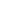 Nº de
Orden13. Normas de Origen (C) 14. Observaciones14. ObservacionesCERTIFICACIÓN DE ORIGEN15. Declaración del Productor Final o del Exportador:
- Declaramos que los productos mencionados en el presente formulario fueron elaborados en ARGENTINA y están de acuerdo con las condiciones de origen establecidas en el Acuerdo  AAP. CE  N° 36

Fecha:                                                                         Sello y Firma16. Certificación de la Entidad Habilitada:
 Certificamos la veracidad de la declaración que antecede de acuerdo con la legislación vigente.

Fecha:
Sello y Firma